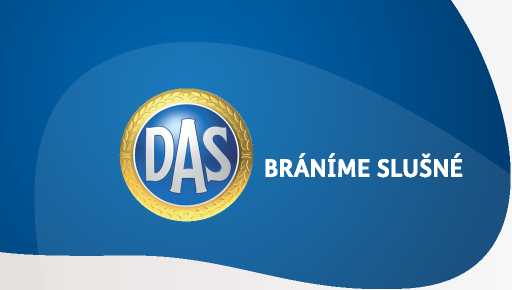 Pojistná smlouva o pojištění právní ochrany č. 4086839(dále jen „PS“)Pojistitel:D.A.S. Rechtsschutz AG,se sídlem ve Vídni, obchodní adresa Hernalser Gurtel 17, A-1170 Vídeň, Rakousko, číslo zápisu v obchodním rejstříku u Obchodního soudu ve Vídni: FN 53574 k,provozující pojišťovací činnost v České republice prostřednictvím pobočky (organizační složka)D.A.S. Rechtsschutz AG, pobočka pro ČR,se sídlem Vyskočilova 1481/4, Michle, 140 00 Praha 4, IČO: 03450872, zapsaná v obchodním rejstříku vedeném Městským soudem v Praze, oddíl A, vložka 76832,Adresa pro doručování: D.A.S. Rechtsschutz AG, pobočka pro ČR, Vyskočilova 1481/4, 140 00 Praha 4 - MichlePojistník:Gymnázium KroměřížSídlo: Masarykovo náměstí 496/13, 76701 Kroměříž, Česká republika IČO: 70843309Pojistníka zastupuje:  xxxxxxxx Tel.:xxxxxxxxxxxxE-mail:	Adresa pro doručování: shodná s adresou sídlaPozor na následky neoznámení doručovací adresy uvedené v článku 19 PP/O/160501 Pojistitel a pojistník se dohodli na uzavření této pojistné smlouvy o pojištění právní ochrany.Sjednané pojištěníPrávní ochrana pro školy a školská zařízení dle ZPP/SKO/160501 - základní rozsahPojištění právní ochrany pro školy a školská zařízení se vztahuje na ochranu a prosazování oprávněných právních zájmů pojištěného souvisejících s činnostmi pojistníka v pozici školy či školského zařízení zřízené(ho) v souladu se zákonem č. 561/2004 Sb.Počet osob pro účely stanovení
pojistnéhoPočet všech zaměstnanců pojistníka se stanovenou týdenní pracovní dobou 30 hodin a vícePočet všech ostatních zaměstnanců pojistníka, včetně osob	4 x 0,5 =zaměstnaných na základě dohody o provedení práce a o pracovní činnosti a osob na mateřské či rodičovské dovolené Počet všech členů statutárního orgánu pojistníka Osob celkem541572Sporná částka pro případ nároků a sporů ze soukromého pojištění do 1 mil. Kč; tarifní roční pojistné 38 500 Kč.Připojištění pro případ nároků a sporů ze smluv dle ust. 4.1 ZPP/SKO/160501Nejvýše přípustný součet hodnot všech sporů za pojistné události nastalé v jednom pojistném období do 100 tis. Kč, tarifní roční pojistné 5 000 Kč.Tarifní roční pojistné za právní ochranu pro školy a školská zařízení celkem 43 500 Kč.Na vybrané druhy pojištění se vztahuje rozšíření v podobě veřejných příslibů, dostupných na www.das.cz.Strana 1 ze 3Tarifní roční pojistné celkem:	43 500 KčObchodní sleva:	15 %Běžné pojistné za pojistné období:	36 975 KčPeriodicita placení běžného pojistného:	RočníSplátka běžného pojistného:	36 975 KčSmluvní strany oproti pojistným podmínkám ujednávají, že po uzavření pojistné smlouvy je pojistník povinen uhradit běžné pojistné nebo jeho první splátku ve lhůtě 1 měsíce od uzavření pojistné smlouvy, přičemž pojistná smlouva nabývá účinnosti a pojištění vzniká okamžikem uveřejnění pojistné smlouvy prostřednictvím registru smluv zřízeném dle zákona č. 340/2015 Sb., zákon o registru smluv, anebo v 00:00 hodin dne následujícího po uhrazení běžného pojistného nebo jeho první splátky, a to tím okamžikem, který nastane později. Nebude-li běžné pojistné nebo jeho první splátka uhrazeno ve lhůtě do 2 měsíců od uzavření pojistné smlouvy, potom se pojistná smlouva ruší od počátku.V souvislosti se zákonem č. 340/2015 Sb., zákon o registru smluv, se pojistník zavazuje zveřejnit pojistnou smlouvu nebo její změnu prostřednictvím registru smluv bez zbytečného odkladu, nejpozději však do 30 dnů od uzavření pojistné smlouvy nebo její změny. Pojistník se dále zavazuje při uveřejňování záznamu uvést:jako předmět smlouvy "Pojistná smlouva právní ochrany" nebo "Změna pojistné smlouvy právní ochrany",roční výši běžného pojistného,datum sjednání PS (uvedené na PS),údaj o datové schránce rkzqq2m pojistitele.Běžné pojistné nebo jeho splátky se hradí na účet pojistitele číslo xxxxxxxxx a jako variabilní symbol se uvádí číslo pojistné smlouvy 4086839.Další běžné pojistné nebo jeho splátky jsou splatné vždy k počátku příslušného období.PS se sjednává na dobu neurčitou s pojistným obdobím 1 rok.Limit pojistného plnění: 1 milion Kč.Limit pro zápůjčku na kauci či jistotu: 1 milion Kč.Uzavřením pojistné smlouvy pojistník potvrzuje, že:má v písemné podobě k dispozici Záznam z jednání se zákazníkem,před uzavřením PS byl seznámen s obchodní firmou, právní formou a adresou sídla, a to včetně názvu členského státu pojistitele,má v písemné podobě k dispozici Informace pro zákazníka, Informační dokument o pojistném produktu a Doporučený postup při žádosti o poskytnutí právní ochrany,má v písemné podobě k dispozici soubor pojistných podmínek a smluvních ujednání (obsahuje pojistné podmínky PP/O/160501, ZPP/PORS/160501, ZPP/V/160501, ZPP/R/160501, ZPP/S/160501, ZPP/U/160501, ZPP/Z/160501, ZPP/B/160501, ZPP/M/160501, ZPP/POP/160501, ZPP/SKO/160501, ZPP/OB/160501, ZPP/SP/160501; dále jen „Pojistné podmínky", a Smluvní ujednání SU/160501) a seznámil se s nimi,má PS v písemné podobě k dispozici,údaje, které v PS uvedl, jsou úplné a pravdivé,má pojistný zájem na pojištění pojištěných osob, které s pojištěním souhlasí,souhlasí s tím, aby mu pojistitel pojistnou smlouvu a související dokumenty zaslal elektronicky na jeho emailovou adresu,má v písemné podobě k dispozici soubor Zásady ochrany osobních údajů, jehož aktuální verze je zveřejněna na www.das.cz a seznámil se s ním; se Zásadami ochrany osobních údajů jste seznámil i pojištěné osoby uvedené v PS a jejích přílohách,požadoval-li o informace v listinné podobě v souladu s § 90, odst. 1 zákona č. 170/2018 Sb., o distribuci pojištění a zajištění, byly mu v této podobě poskytnuty.Uzavřením pojistné smlouvy pojistník potvrzuje, že:Pojistné podmínky a Smluvní ujednání jsou nedílnou součástí PS a že tyto dokumenty upravují rozsah a omezení pojištění, práva a povinnosti účastníků pojištění, následky jejich porušení a další podmínky pojištění,návrh této PS se přijímá zaplacením běžného pojistného nebo jeho splátky, a to v plném rozsahu spolu s Pojistnými podmínkami a Smluvními ujednáními,si je vědom uplatnění administrativního poplatku ve výši 100 Kč za vymáhání dlužného pojistného po zániku pojištění z důvodu uvedeného v čl. 17. písm. d) Pojistných podmínek - obecná část,je-li pojistník podnikatelem, vylučuje se užití ustanovení o smlouvách uzavíraných adhezním způsobem podle příslušných ustanovení občanského zákoníku.Strana 2 ze 3Tato pojistná smlouva byla vyhotovena v 11:20 hod. dne 7. 9. 2022 a odeslána na uvedenou e-mailovou adresu pojistníka.Návrh na uzavření pojistné smlouvy č. 4086839 za D.A.S. Rechtsschutz AG, pobočka pro ČR na základě plné moci předložil:xxxxIČO: 68685122, DAS ID: 7001400V případě uplatnění stížnosti postupujte podle dokumentu Řešení stížností a sporů, který je dostupný na www.das.cz.Strana 3 ze 3